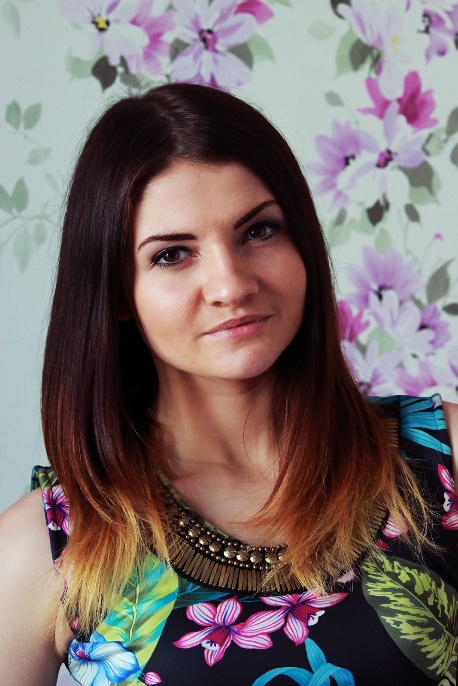 Labanok Katsiaryna 23 years oldBorn 01.14.1994Minsk, Belarus+375 (29) 3443406 lobanochek@gmail.comSkype: ekaterina.lobanokReady to relocate, ready for business tripsLabanok Katsiaryna 23 years oldBorn 01.14.1994Minsk, Belarus+375 (29) 3443406 lobanochek@gmail.comSkype: ekaterina.lobanokReady to relocate, ready for business tripsPositionPositionPosition Marketing assistant, client managerEducationEducationEducation2011-2016 the Academy of Public Administration under the aegis of the President of The Republic of  Belarus   the Academy of Public Administration under the aegis of the President of The Republic of  Belarus  Faculty of Information Technologies management (Bachelor Degree)Faculty of Information Technologies management (Bachelor Degree)October-December 2012 Course “ Next Generation Information Technologies” by Innovation Communication Technologies , Austria (ictmc.com) Course “ Next Generation Information Technologies” by Innovation Communication Technologies , Austria (ictmc.com)LanguagesLanguagesLanguagesBelarusianEnglishRussianFrenchCzechBelarusianEnglishRussianFrenchCzechNative speakerUpper- IntermediateNative speakerPre-IntermediateIntermediateWork experienceWork experienceWork experienceDecember 2012 — January 2015December 2012 — January 2015Promotion at marketing agency Pеnguin ( pimguin.by)November 2015- February 2016November 2015- February 2016Student practice in Football Club Dinamo Minsk as digital marketing managerMarch 2016- November 2016March 2016- November 2016Marketing Assistant at IT company OCSICO About meAbout meAbout me An extraordinary girl who is always ready for new knowledge, an experience, a competition. I think it is the most suitable time for beginning new career in such a great country as USA. For all my life I’ve been trying to prove that there is nothing impossible if a person believes in his dream. So I believe in my dream. An extraordinary girl who is always ready for new knowledge, an experience, a competition. I think it is the most suitable time for beginning new career in such a great country as USA. For all my life I’ve been trying to prove that there is nothing impossible if a person believes in his dream. So I believe in my dream. An extraordinary girl who is always ready for new knowledge, an experience, a competition. I think it is the most suitable time for beginning new career in such a great country as USA. For all my life I’ve been trying to prove that there is nothing impossible if a person believes in his dream. So I believe in my dream.